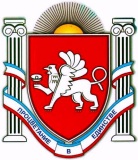 РЕСПУБЛИКА КРЫМ НИЖНЕГОРСКИЙ РАЙОН АДМИНИСТРАЦИЯ ДРОФИНСКОГО  СЕЛЬСКОГО  ПОСЕЛЕНИЯПОСТАНОВЛЕНИЕ23 апреля 2018 год                             № 30	с.ДрофиноОб утверждении реестра муниципальных услуг, оказываемых (предоставляемых) администрацией Дрофинского сельского поселения Нижнегорского района Республики Крым Руководствуясь Федеральным законом от 27 июля 2010 года № 210-ФЗ «Об организации местного предоставления государственных и муниципальных услуг», Федеральным законом от 6 октября 2003 года № 131-ФЗ «Об общих принципах организации местного самоуправления в Российской Федерации», Уставом муниципального образования Дрофинское сельское поселения Нижнегорского района, в целях обеспечения доступа граждан и юридических лиц к достоверной и актуальной информации о муниципальных услугах, (функциях), предоставляемых (исполняемых) администрацией Дрофинского сельского поселения Нижнегорского района Республики Крым, администрация Дрофинского сельского поселенияПОСТАНОВЛЯЕТ:1. Утвердить реестра муниципальных услуг, оказываемых (предоставляемых) администрацией Дрофинского сельского поселения Нижнегорского района Республики Крым в новой редакции. (Приложением №1)2.Считать утратившим силу Постановления № 177 от 27.12.2017 «Об утверждении реестра  муниципальных услуг, оказаемых ( предоставляемых) администрацией Дрофинского сельского поселения Нижнегорского района» 3. Настоящее постановление обнародовать   на информационном стенде в здании администрации Дрофинского сельского поселения (с.Дрофино, ул. Садовая, 9).4. Настоящее постановление вступает в силу с момента обнародования.Председатель Дрофинского сельского совета –глава администрации Дрофинскогосельского поселения								Э.Э.ПаниевПриложение №1   к постановлению администрации Дрофинского сельского поселения №130  от 23.04.2018годаРеестр
муниципальных услуг Дрофинского сельского поселения Нижнегорского муниципального района Республики Крым № п/пОтветственный орган за оказание муници-пальнойуслугиНаимено-ваниемуници-пальнойуслугиПредмет(содержание) муници-пальнойуслугиСведениявозмезд-ности(безвоз-мездности)услугиПолучательмуници-пальнойуслугиИсточникфинан-сированияНормативный правовой акт, в соответствиис которым предоставляется услуга на территорииДрофинского сельского поселения Нижнегорского муниципального района Республики Крым 1. Администрация  Дрофинского сельского поселения  Выдача справок населению безвозмездно население Постановление №6 от 29.01.2015 года «Об утверждении Административногорегламента по выдаче справокадминистрации Дрофинского  сельского поселения»2Администрация Дрофинского сельского поселения  Выдача архивных справокбезвозмездно Население  Постановление  №12 от 25.02.2015года  «Административный регламент по выдаче архивных справок в администрации Дрофинского сельского поселения»3Дрофинский сельский совет  Постановка в очередь и предоставление льготным категориям граждан в собственность земельного участка . находящегося в муниципальной собственности безвозмездно Льготная категория       граждан  Решение № 9 8-ой сессии 1-го созыва от 30.03.2015 года « Об утверждении Административного регламентапредоставления муниципальной услуги Дрофинским сельским советом «О постановке в очередьи бесплатное предоставление льготным категориям граждан в собственность (аренду) земельногоучастка, находящегося в муниципальной собственности»4Дрофинский сельский совет « Прекращение права аренды земельных участков, возникшего до 21.03. 2014 гбезвозмездно Население Решение 9-ой сессии 1-го созыва №1 от 28.04.2015 г.Об утверждении Административногорегламента предоставления муниципальной услуги Дрофинским сельским совет« Прекращение права аренды земельных участков, возникшего до 21.03. 2014 г.»5Дрофинский сельский совет«Прием заявлений и выдача документов о согласовании проектов границ земельных участковбезвозмездно население Решение 9-ой сессии 1-го созыва №3 от 28.04.2015 Об утверждении административного регламента Администрации Дрофинского сельского поселения по предоставлению муниципальной услуги «Прием заявлений и выдача документов о согласовании проектов границ земельных участков» 6Дрофинский сельский советЗавершение оформления права собственности, аренды и постоянного пользования на земельные участки, начатого до 21 марта 2014 годабезвозмездно население Решение 9-ой сессии 1-го созыва №4 от 28.04.2015 Об утверждении административного регламента Администрации Дрофинского сельского поселения по предоставлению муниципальной услуги «Завершение оформления права собственности, аренды и постоянного пользования на земельные участки, начатого до 21 марта 2014 года» 7Дрофинский сельский советПрисвоение почтовых адресов новым объектам, подтверждение почтовых адресов существующим объектам и получение новых адресов взамен ранее  выданных почтовых адресов».безвозмездно население Решение  10-ой сессии 1-го созыва №3 от 29.05.2015 года «Об утверждении административного регламента Администрации Дрофинского сельского поселенияо предоставлению муниципальной услуги «Присвоение почтовых адресов новым объектам, подтверждение почтовых адресов существующим объектам и получение новых адресов взамен ранее  выданных почтовых адресов».8Администрация Дрофинского сельского поселения«Предоставление сведений из реестра муниципального имущества»безвозмезднонаселение Постановление №21 от 01.06.2015 года  Об утверждении административного регламента предоставления муниципальной услуги «Предоставление сведений из реестра муниципального имущества»9Администрация Дрофинского сельского поселения «Регламент предоставления муниципальной услуги по совершению нотариальных дел»населениеПостановление №23 от 091.06.2015 года  Регламент предоставления муниципальной услуги по совершению нотариальных дел»10Администрация  Дрофинского сельского поселения Заключение договора о передаче жилых помещений  в собственность граждан»безвозмезднонаселениеПостановление №28 от 09.07.2015 года «Об утверждении административного регламента Заключение договора о передаче жилых помещений  в собственность граждан»11Администрация  Дрофинского сельского поселения Заключение с гражданами договоров социального найма жилых помещений муниципального жилого фонда»безвозмезднонаселениеПостановление №31 от 14.07.2015 года «Об утверждении административного регламента Заключение с гражданами договоров социального найма жилых помещений муниципального жилого фонда»12Дрофинский сельский совет  «Утверждение и выдача схем расположения земельных участков на кадастровом плане территории»безвозмезднонаселение Решение №4 13-ой сессии 1-го созыва Дрофинского сельского совета  « Об утверждении административного регламента по предоставлению муниципальной  услуги  «Утверждение и выдача схем расположения земельных участков на кадастровом плане территории»13Администрация Дрофинского сельского поселения «Перевод жилого помещения в нежилое и  нежилого помещения в жилое помещение» безвозмезднонаселениеПостановление № 88 от 23.12.2015 года Об утверждении административного регламента  администрации Дрофинского сельского поселения  Нижнегорского района Республики Крым по предоставлению муниципальной услуги  «Перевод жилого помещения в нежилое и  нежилого помещения в жилое помещение» 14Администрация Дрофинского сельского поселения « Предоставление муниципальной услуги Оформление справки выписки с места жительства умершего» безвозмезднонаселениеПостановление № 5 от 30.03.2016 года « « Об утверждении  административного регламента предоставление муниципальной услуги  оформление справки . выписки с места жительства умершего» 15Администрация Дрофинского сельского поселенияПо выдаче актов обследования жилищно-бытовых условий гражданбезвозмезднонаселениеПостановление №7 от 30.03.2016 года « Об утверждения Административного регламента администрации муниципального образования Дрофинского сельского совета  Нижнегорского района Республики Крым  по предоставлению муниципальной услуге «По выдаче актов обследования жилищно-бытовых условий граждан16Администрация Дрофинского сельского поселенияВыдача копий муниципальных правовых актов администрации Дрофинского сельского поселения».безвозмезднонаселениеПостановление № 12 от 04.04.2016 года административный регламент по предоставлению муниципальной услуги «Выдача копий муниципальных правовых актов администрации Дрофинского сельского поселения17Администрация Дрофинского сельского поселения«Выдача дубликатов завещаний и договоров купли-продажи и дарения домовладений, хранящихся в архиве администрации Дрофинского сельского поселения Нижнегорского района»безвозмезднонаселение Постановление № 22 от 20.05.2016 года «Об утверждении Административного регламента по предоставлению муниципальной услуги «Выдача дубликатов завещаний и договоров купли-продажи и дарения домовладений, хранящихся в архиве администрации Дрофинского сельского поселения Нижнегорского района»18Администрация Дрофинского сельского поселенияПредоставление земельных участков, находящихся в муниципальной собственности, в аренду для ведения огородничества, сенокошения и выпаса скота на территории муниципального образования Дрофинское сельское поселение Нижнегорского района Республики Крым»безвозмезднонаселение Постановление № 51 от 28.07.2016 года «Об утверждении Административного регламента предоставления  муниципальной услуги «Предоставление земельных участков, находящихся в муниципальной собственности, в аренду для ведения огородничества, сенокошения и выпаса скота на территории муниципального образования Дрофинское сельское поселение Нижнегорского района Республики Крым»19Администрация Дрофинского сельского поселенияПередачамуниципального имущества в аренду, безвозмездноепользование, продление действующих договоров,изменение условий действующих договоров натерритории Дрофинского сельского поселениябезвозмезднонаселение Постановление №89 от 18.11.2016 года «Об утверждении административного регламентапредоставления муниципальной услуги «Передачамуниципального имущества в аренду, безвозмездноепользование, продление действующих договоров,изменение условий действующих договоров натерритории Дрофинского сельского поселения»20Администрация Дрофинского сельского поселения Признаниеграждан нуждающимися в улучшении жилищных условийбезвозмезднонаселениеПостановление №91 от 27.12.2016 годаОб утверждении административного регламента попредоставлению муниципальной услуги «Признаниеграждан нуждающимися в улучшении жилищных условий21 Администрация Дрофинского сельского поселенияПризнание граждан проживающих на территории Дрофинского сельского поселения, в том числе молодых семей и молодых специалистов проживающих и работающих на селе, нуждающимися в улучшении жилищных условий в рамках федеральной целевой программы «Устойчивое развитие сельских территорий на 2014-2017 годы и на период до 2020 года»безвозмезднонаселениеПостановление №92 от 27.12.2016 года «Об утверждении Административного регламента по предоставлению муниципальной услуги «Признание граждан проживающих на территории Дрофинского сельского поселения, в том числе молодых семей и молодых специалистов проживающих и работающих на селе, нуждающимися в улучшении жилищных условий в рамках федеральной целевой программы «Устойчивое развитие сельских территорий на 2014-2017 годы и на период до 2020 года»22Администрация Дрофинского сельского поселенияПредоставление малоимущим гражданам, состоящим на учете в качестве нуждающихся в жилых помещениях, жилых помещений жилищного фонда социального использования на территории Дрофинского сельского поселения Нижнегорского района Республики Крым»безвозмезднонаселениеПостановление №20 от28.02.2017«Об утверждении административного регламента предоставления муниципальной услуги «Предоставление малоимущим гражданам, состоящим на учете в качестве нуждающихся в жилых помещениях, жилых помещений жилищного фонда социального использования на территории Дрофинского сельского поселения Нижнегорского района Республики Крым»23Администрация Дрофинского сельского поселенияО порядке выдаче заключений, о возможностипризнания самовольной постройки жилым домом»на территории муниципального образованияДрофинское сельское поселение Нижнегорскогорайона Республики Крымбезвозмезднонаселение Постановление  № 153 от 22.09.2017Об утверждении Административного регламента«О порядке выдаче заключений, о возможностипризнания самовольной постройки жилым домом»на территории муниципального образованияДрофинское сельское поселение Нижнегорскогорайона Республики Крым24Администрация Дрофинского сельского поселенияОб утверждении схемы расположения земельного участка или земельных участков на кадастровом плане территорий» на территории муниципального   образования Дрофинское сельское поселение Нижнегорского района Республики КрыбезвозмезднонаселениеПостановление №160-З от 13.11.2017 Об утверждении Административного регламента«Об утверждении схемы расположения земельного участка или земельных участков на кадастровом плане территорий» на территории муниципального   образования Дрофинское сельское поселение Нижнегорского района Республики Крым25Администрация Дрофинского сельского поселенияПредоставление земельных участков, находящихся в муниципальной собственности Дрофинского сельского поселения Нижнегорского района Республики Крым в собственность, аренду путем проведения торгов»безвозмезднонаселениеПостановление №161 от 15.11.2017 «Об утверждении административного регламента по предоставлению муниципальной услуги «Предоставление земельных участков, находящихся в муниципальной собственности Дрофинского сельского поселения Нижнегорского района Республики Крым в собственность, аренду путем проведения торгов»26Администрация Дрофинского сельского поселенияОпределение  категории земель и ( или) вида ( видов) разрешенного использования  ранее учтенных  земельных участков на территории Дрофинского сельского поселения Нижнегорского районабезвозмезднонаселение Постановление № 168 ри 07.12.2017 года «Об утверждении « Административного регламента  по предоставлению муниципальной услуги  « Определение  категории земель и ( или) вида ( видов) разрешенного использования  ранее учтенных  земельных участков на территории Дрофинского сельского поселения Нижнегорского района»27Администрация Дрофинского сельского поселенияОб утверждении Административного регламента по предоставлению муниципальной услуги «Принятие решения о бесплатном предоставлении в собственность гражданину земельного участка для индивидуального жилищного строительства на территории Дрофинского сельского поселенияНижнегорского района Республики Крымбезвозмезднонаселение Постановление №170 от 07.12.2017года«Об утверждении Административного регламента по предоставлению муниципальной услуги «Принятие решения о бесплатном предоставлении в собственность гражданину земельного участка для индивидуального жилищного строительства на территории Дрофинского сельского поселенияНижнегорского района Республики Крым28Администрация Дрофинского сельского поселенияСогласование схемы движения  транспорта  и пешеходов  на период проведения  работ ина проезжей части. безвозмезднонаселениеПостановление № 171-З от 07.12.2017.года « Об утверждении  административного регламента по предоставлению муниципальных услуг населению « Согласование схемы движения  транспорта и пешеходов  на период проведения работ на проезжей части»29Администрация Дрофинского сельского поселенияВыдача разрешения на перемещение  отходов строительства, сноса зданий и  сооружений, в том числе грунтовбезвозмезднонаселениеПостановление №173от 26.12.2017года Об утверждении административного регламента предоставления муниципальной услуги  «Выдача разрешения на перемещение  отходов строительства, сноса зданий и  сооружений, в том числе грунтов»30Администрация Дрофинского сельского поселенияСогласование проведения работ в технических и охранных зонах на территорииДрофинского сельского поселения"безвозмезднонаселениеПостановление №174от 26.12.2017года Об утверждении административного регламентапредоставления муниципальной услуги "Согласование проведения работ в технических и охранных зонах на территорииДрофинского сельского поселения"31Администрация Дрофинского сельского поселения«безвозмезднонаселение Постановление № 20 от 27.03.2018Об утверждении Административного регламента по предоставлению муниципальной услуги "Принятие решения о предоставлении в собственность земельного участка для индивидуального жилищного строительства гражданам, имеющим 3 и более детей»ния32Администрация Дрофинского сельского поселения«Проведение контрольно-геодезической съемки и передача исполнительной документации в уполномоченный орган»безвозмезднонаселение Постановление №176 от 27.12.2017 года«Об утверждении административного регламента предоставления муниципальной услуги «Проведение контрольно-геодезической съемки и передача исполнительной документации в уполномоченный орган»33Администрация Дрофинского сельского поселенияОб утверждении Административного регламентапо оказанию муниципальной услуги «Установление и изменение вида разрешенного использования земельных участков на территории Дрофинского сельского поселения»безвозмезднонаселениеПостановление №3 от 22.01.2018 г. «Об утверждении Административного регламентапо оказанию муниципальной услуги «Установление и изменение вида разрешенного использования земельных участков на территории Дрофинского сельского поселения»34Администрация Дрофинского сельского поселения“Предоставление заключения о соответствии проектной документации сводному плану подземных коммуникацийи сооружений”безвозмезднонаселениеПостановление № 16 от 19.03.2018 годаОб утверждении административного регламента по предоставлению муниципальной услуги “Предоставление заключения о соответствии проектной документации сводному плану подземных коммуникацийи сооружений”35Администрация Дрофинского сельского поселенияПрием и выдача документов об утверждении схемы расположения земельного участка накадастровом плане территории»безвозмезднонаселениеПостановление № 21 от 27.03.2018 годаОб утверждении Административного регламентапо оказанию муниципальной услуги «Прием и выдача документов об утверждении схемы расположения земельного участка накадастровом плане территории»36Администрация Дрофинского сельского поселенияПредоставление порубочного билета и (или)разрешения на пересадку деревьев и кустарников»на территории муниципального образования Дрофинское сельское поселениеНижнегорского района Республики КрымбезвозмезднонаселениеОб утверждении административного регламентапо предоставлению муниципальной услуги«Предоставление порубочного билета и (или)разрешения на пересадку деревьев и кустарников»на территории муниципального образования Дрофинское сельское поселениеНижнегорского района Республики Крым